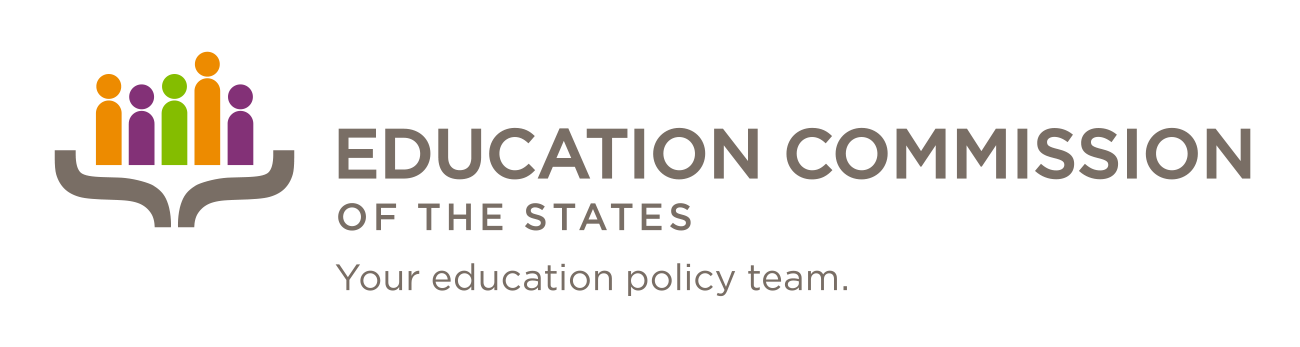 CALL FOR ENTRYSubmissions Due:  February 1, 2016Please submit mural design sketch and application to:Amy Skinner, Director of Communications at ECS (askinner@ecs.org or 303-299-3609)Education Commission of the States Requesting submissions for commissioned murals:  “Serving the people behind the policy.”Submissions due: February 1, 2016PurposeEducation Commission of the States covers the full spectrum of education policy and dives deeply into certain key issues impacting all states such as college readiness, state financial aid, civic learning and engagement, and arts education. Additionally, the internal structure of Education Commission of the States has staff specializing in several specific areas: early learning, K-12, high school and STEM, and postsecondary and workforce. Our policy experts respond to state research requests on the full spectrum of education policy issues. We have recently moved to a new space in Denver and are looking for an enthusiastic and motivated Colorado high school artist who could design and paint two murals in our office. One mural will be of our logo and tagline on the front wall of our office. The wall is made of drywall, painted white and the space for the painted logo is five feet wide by four feet high (5’x4’).The other mural will be the chosen artist’s representation of our work and internal motto “Serving the people behind the policy.” This mural will be in our employee break room on a large wall, again drywall, with a space of eight feet wide by five feet high (8’x5’).Along with paying a small commission (or contribution to a college fund) of $500.00 plus paying for supplies up to $300.00, we will recognize the artist in our office with a plaque and photo for future Education Commission of the States Commissioners (Governors, Legislators, Education Commissioners, University Presidents, etc.) to view.  Qualifications for Entry:Student must be a Colorado high school studentStudent must have teacher and parent support as evidenced on entry formStudent design sketch expressing the student’s views around the theme of “Serving the people behind the policy.” Entries must :Design sketch must be entered as a PDF fileInclude a typed artist statementInclude a completed entry formAll three portions of the entry must be submitted together.Artist Statement Guidance:The purpose of the artist statement is to promote reflective and critical thinking regarding visual art and to enhance visual awareness skills and processes. When sharing your insights with an audience, it is important to formally articulate your insights about your piece, the process you used and any other details that inform the viewer. You are the best teacher about your work! Below are some guiding questions to help you prepare. There is also a sample artist statement provided for your reference. Guiding questions for your statement: (Choose any/all that you are excited to address and feel free to add any other information you think is important):Does your design have a title? Why did you choose that title?How does your design represent the theme “Serving the people behind the policy?”What is the most important thing you learned in designing this artwork? What do you hope your viewers will take away from this piece?What challenges might you encounter in creating this piece? How might you overcome the challenge? Why is art important? Has art made a difference for you in your life? Why/How?Why is education important?What influences your artwork?What do you like best about being an artist?Why do you make art?Read More About It!If you are interested in more detail about preparing an artist statement, the links below give some great advice!http://www.mollygordon.com/resources/marketingresources/artstatemt/http://artiststatement.com/  Submission Process and DeadlineAn electronic copy of the entry form, artist statement, and PDF file of the design sketch should be submitted in a PDF format in one document and must be submitted to: askinner@ecs.org by 5:00 p.m. MST February 1, 2016. The winner will be notified by February 15, 2016.  Faxes will not be accepted. Incomplete or late proposals will not be considered.  “I AM A STUDENT OF CULTURE” Education Commission of the States Commissioned Mural Entry Form “Serving the people behind the policy”Submissions due: February 1, 2016NAME OF ARTWORK: ______________________________________________________________________________STUDENT NAME:  _________________________________________________________________________________AGE:_______________________________________ GRADE: ______________________________________________SCHOOL:____________________________________ DISTRICT: ____________________________________________ STREET:______________________________ CITY: __________________________ ZIP CODE: ____________________TEACHER’S NAME: _________________________________________________________________________________TEACHER’S POSITION: ______________________________________________________________________________TEACHER’S WORK PHONE: __________________________________________________________________________ TEACHER’S E-MAIL: ________________________________________________________________________________TEACHER’S SIGNATURE: ____________________________________________________________________________My signature verifies that I have read the contest requirements and approve my student’s entry of his or her original mural design.  I assure that this is my student’s original artwork. STUDENT SIGNATURE: _____________________________________________________________________________My signature verifies that I have read the contest requirements to enter my artwork into the Education Commission of the States call for entry of a commissioned mural. I understand that by submitting my entry to this contest, my artwork becomes the sole property of the Education Commission of the States. I assure that this is my original work. If a student is under 18, his or her parent or guardian must also sign the submission form. PARENT’S/GUARDIAN’S SIGNATURE: _________________________________________________________________ My signature verifies that I have read the contest requirements and approve my child’s entry of his or her original artwork into the Education Commission of the States call for entry of a commissioned mural. I understand that by submitting my child’s entry to this contest, his/her artwork becomes the sole property of the Education Commission of the States.PERMISSION TO DISPLAY ON WEB SITE/ IN PUBLICATIONSThe Education Commission of the States may choose to showcase the mural in an online gallery and could choose to include select images in other multimedia formats including, but not limited to, ECS’s web site, social media and publications. In doing so, images will be open for public view.RELEASE AND UNDERSTANDINGWe, the undersigned, grant our consent for public display of this student’s artwork by the Education Commission of the States. _________________________________                _____________________________         __________________            Student						Parent/Guardian                                      DateCriteria for Entry:Please submit:  Student mural design sketch in a PDF file, typed artist statement, and completed entry form.Education Commission of the States Rubric used in the selection process:  “Serving the People Behind the Policy.”Submissions due: February 1, 2016CategoriesDevelopingBasicMeets ExpectationsAdvancedRelevance to the Theme “Serving the People Behind the Policy.”Development of theme through creativityClear connection to the themeTheme is prominent and clear to the viewerTheme is presented in a convincing or imaginative wayTheme is prominent  and  clear to the viewerAddresses complex visual or conceptual ideasVisual Effectiveness/Overall Appearance of DesignEvidence of thorough planning and preparationShows consideration towards meaning and purposeful compositionProvides details in objectsShows evidence of thought in placing objects in environmentIndicates relationships between objectsShows effective evidence of thinking and decision makingShows effective understanding and use of expressive features and characteristics of art and design.Shows effective control of mediaShows effective control of compositional formatShows excellent evidence of thinking, decision making or imaginationShows excellent use of technical skills and mediaShows excellent compositional skillsOriginality of DesignUniqueness  of expression of the  ideaImaginative depiction of themeUses media in a convincing or imaginative mannerShows self-direction and inspirationShows inventiveness or experimentationReflects sensitivity and/or subtletyShows excellent evidence of personal styleStudent clearly describes the artist’s intent for the artworkDemonstrates a meaningful personal response Ideas and connections are clear Demonstrates a meaningful personal responseIdeas and connections are clear Demonstrates a meaningful personal response Details of creative process show artistic insight Ideas and connections are clear Demonstrates a meaningful personal response Details of creative process show artistic insight